ФЕДЕРАЛЬНОЕ АГЕНТСТВО ЖЕЛЕЗНОДОРОЖНОГО ТРАНСПОРТА Федеральное государственное бюджетное образовательное учреждение высшего образования«Петербургский государственный университет путей сообщения Императора Александра I»(ФГБОУ ВО ПГУПС)Кафедра «Строительные материалы и технологии»РАБОЧАЯ ПРОГРАММАдисциплины«Экспериментальные методы контроля качества строительных материалов и конструкций» (Б1.В.ОД.4)для направления08.04.01 «Строительство» по магистерской программе «Методы расчета и проектирования комбинированных строительных конструкций зданий и сооружений» Форма обучения – очная, заочнаяСанкт-Петербург2016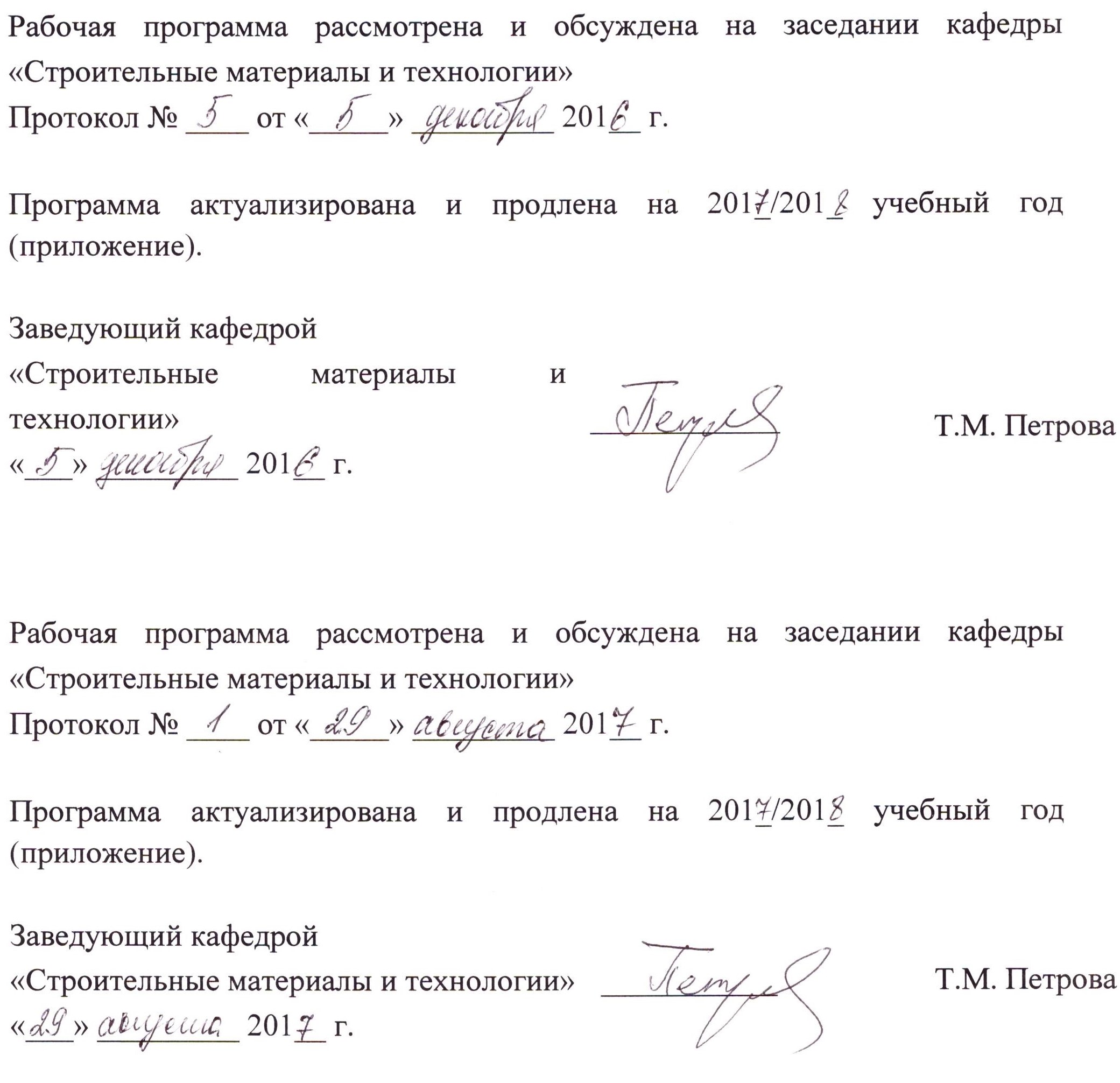 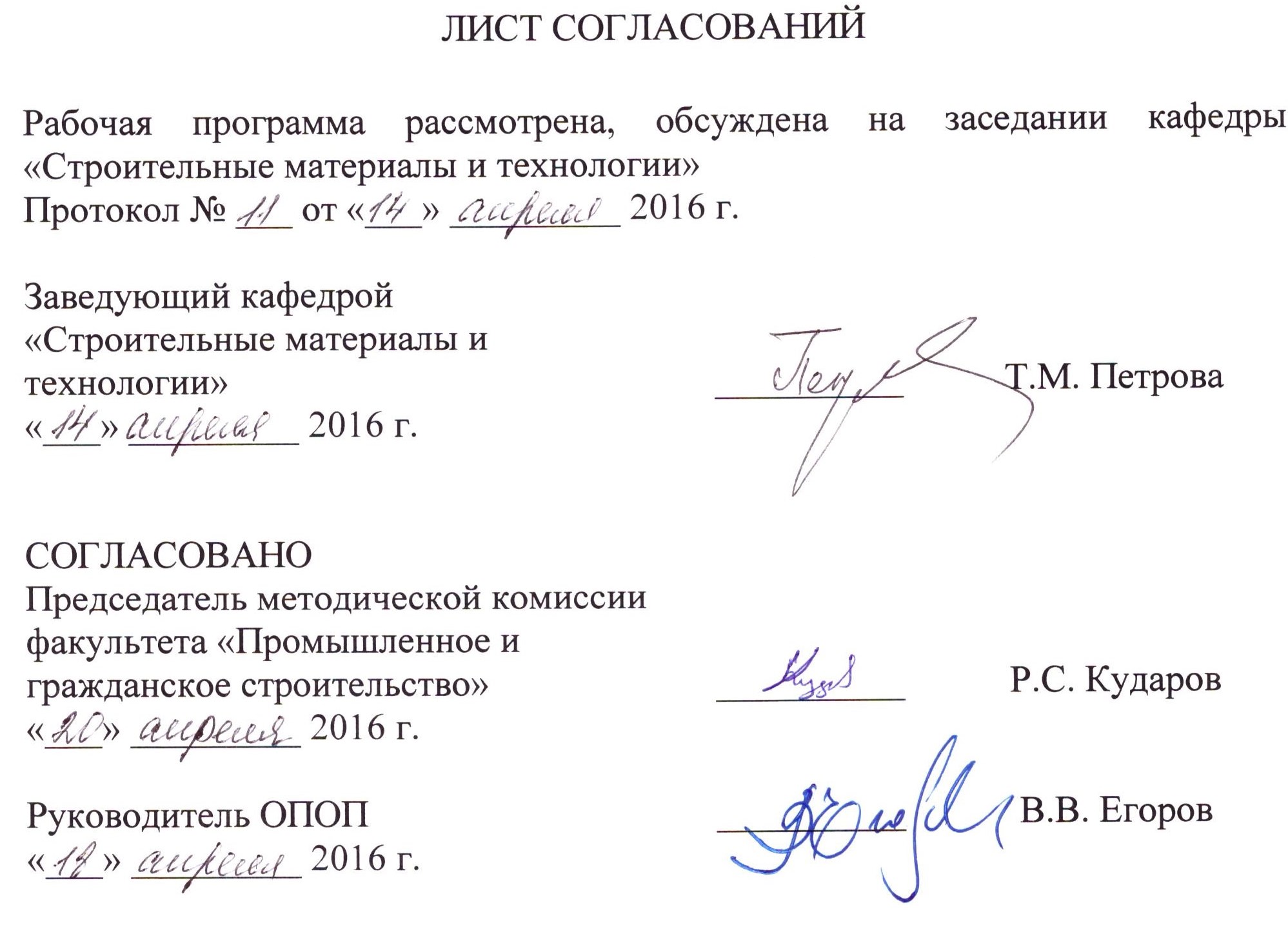 1. Цели и задачи дисциплиныРабочая программа составлена в соответствии с ФГОС ВО, утвержденным «30» октября 2014 г., приказ № 1419 по направлению 08.04.01 «Строительство», по дисциплине «Экспериментальные методы контроля качества строительных материалов и конструкций».Целью изучения дисциплины является формирование представления о нормативных требованиях и современных технических средствах контроля качества строительных материалов и конструкций, в том числе приобретение навыков организации контроля качества строительных материалов и конструкций непосредственно на строительных объектах.Для достижения поставленной цели решаются следующие задачи:изучение нормативной литературы по вопросам испытаний строительных материалов и конструкций;ознакомление с современным испытательным оборудованием;изучение способов и специфики работы с испытательными машинами и приборами;изучение методов проведения испытаний различных строительных материалов; особенностей обработки и анализа полученных результатов. 2. Перечень планируемых результатов обучения по дисциплине, соотнесенных с планируемыми результатами освоения основной профессиональной образовательной программыПланируемыми результатами обучения по дисциплине являются: приобретение знаний, умений, навыков и/или опыта деятельности.В результате освоения дисциплины обучающийся должен:ЗНАТЬ:методы контроля качества строительных материалов и конструкций;значение параметров, характеризующих качество строительных материалов и конструкций;методы статистической обработки результатов испытаний.УМЕТЬ:организовывать проведение отбора образцов строительных материалов;разработать программу проведения испытаний образцов строительных материалов;квалифицированно анализировать и представлять данные, полученные в результате испытаний.ВЛАДЕТЬ:знаниями в области экспериментальных методов изучения свойств и качества строительных материалов и конструкций.Приобретенные знания, умения, навыки и/или опыт деятельности, характеризующие формирование компетенций, осваиваемые в данной дисциплине, позволяют решать профессиональные задачи, приведенные в соответствующем перечне по видам профессиональной деятельности в п. 2.4 общей характеристики основной профессиональной образовательной программы (ОПОП). Изучение дисциплины направлено на формирование следующих общепрофессиональных компетенций (ОПК): способностью и готовностью ориентироваться в постановке задачи, применять знания о современных методах исследования, анализировать, синтезировать и критически резюмировать информацию (ОПК-10);способностью и готовностью проводить научные эксперименты с использованием современного исследовательского оборудования и приборов, оценивать результаты исследований (ОПК-11).Область профессиональной деятельности обучающихся, освоивших данную дисциплину, приведена в п. 2.1 общей характеристики ОПОП.Объекты профессиональной деятельности обучающихся, освоивших данную дисциплину, приведены в п. 2.2 общей характеристики ОПОП.3. Место дисциплины в структуре основной профессиональной образовательной программыДисциплина «Экспериментальные методы контроля качества строительных материалов и конструкций» (Б1.В.ОД.4) относится к вариативной части и является обязательной дисциплиной для обучающегося.4. Объем дисциплины и виды учебной работыДля очной формы обучения: Для заочной формы обучения: 5. Содержание и структура дисциплины5.1 Содержание дисциплины5.2 Разделы дисциплины и виды занятийДля очной формы обучения: Для заочной формы обучения: 6. Перечень учебно-методического обеспечения для самостоятельной работы обучающихся по дисциплине7. Фонд оценочных средств для проведения текущего контроля успеваемости и промежуточной аттестации обучающихся по дисциплинеФонд оценочных средств по дисциплине является неотъемлемой частью рабочей программы и представлен отдельным документом, рассмотренным на заседании кафедры и утвержденным заведующим кафедрой.8. Перечень основной и дополнительной учебной литературы, нормативно-правовой документации и других изданий, необходимых для освоения дисциплины8.1 Перечень основной учебной литературы, необходимой для освоения дисциплины1. А.В. Бенин, А.П. Лейкин, С.В. Николаев. Экспериментальные методы контроля качества строительных материалов и конструкций: учебное пособие [Электронный ресурс] - Режим доступа: http://www.mech-lab.ru/, свободный8.2 Перечень дополнительной учебной литературы, необходимой для освоения дисциплины1.	  Методы акустического контроля металлов [Текст] : учебное пособие / Н. П. Алешин, В. Е. Белый, А. Х. Вопилкин. - М. : Машиностроение, 1989. - 455 с. : ил.8.3 Перечень нормативно-правовой документации, необходимой для освоения дисциплиныПри освоении данной дисциплины нормативно-правовая документация не используется.8.4 Другие издания, необходимые для освоения дисциплиныПри освоении данной дисциплины другие издания не используются.9. Перечень ресурсов информационно-телекоммуникационной сети «Интернет», необходимых для освоения дисциплиныЛичный кабинет обучающегося и электронная информационно-образовательная среда. [Электронный ресурс] - Режим доступа: http://sdo.pgups.ru/ (для доступа к полнотекстовым документам требуется авторизация).    Электронно-библиотечная система издательства «Лань» [Электронный ресурс] - Режим доступа: http://lanbook.com/, свободный.Научная электронная библиотека еLIBRARY [Электронный ресурс] - Режим доступа: http://elibrary.ru/, свободный.10. Методические указания для обучающихся по освоению дисциплиныПорядок изучения дисциплины следующий:1. Освоение разделов дисциплины производится в порядке, приведенном в разделе 5 «Содержание и структура дисциплины». Обучающийся должен освоить все разделы дисциплины с помощью учебно-методического обеспечения, приведенного в разделах 6, 8 и 9 рабочей программы.2. Для формирования компетенций обучающийся должен представить выполненные типовые контрольные задания или иные материалы, необходимые для оценки знаний, умений, навыков, предусмотренные текущим контролем (см. фонд оценочных средств по дисциплине).3. По итогам текущего контроля по дисциплине, обучающийся должен пройти промежуточную аттестацию (см. фонд оценочных средств по дисциплине).11. Перечень информационных технологий, используемых при осуществлении образовательного процесса по дисциплине, включая перечень программного обеспечения и информационных справочных системПри осуществлении образовательного процесса по дисциплине используются следующие информационные технологии:технические средства (персональные компьютеры, проектор);методы обучения с использованием информационных технологий (демонстрация мультимедийных материалов).электронная информационно-образовательная среда Университета [Электронный ресурс] - Режим доступа: http://sdo.pgups.ru.Дисциплина обеспечена необходимым комплектом лицензионного программного обеспечения, установленного на технических средствах, размещенных в специальных помещениях и помещениях для самостоятельной работы в соответствии с утвержденными расписаниями учебных занятий, консультаций, текущего контроля и промежуточной аттестации, самостоятельной работы.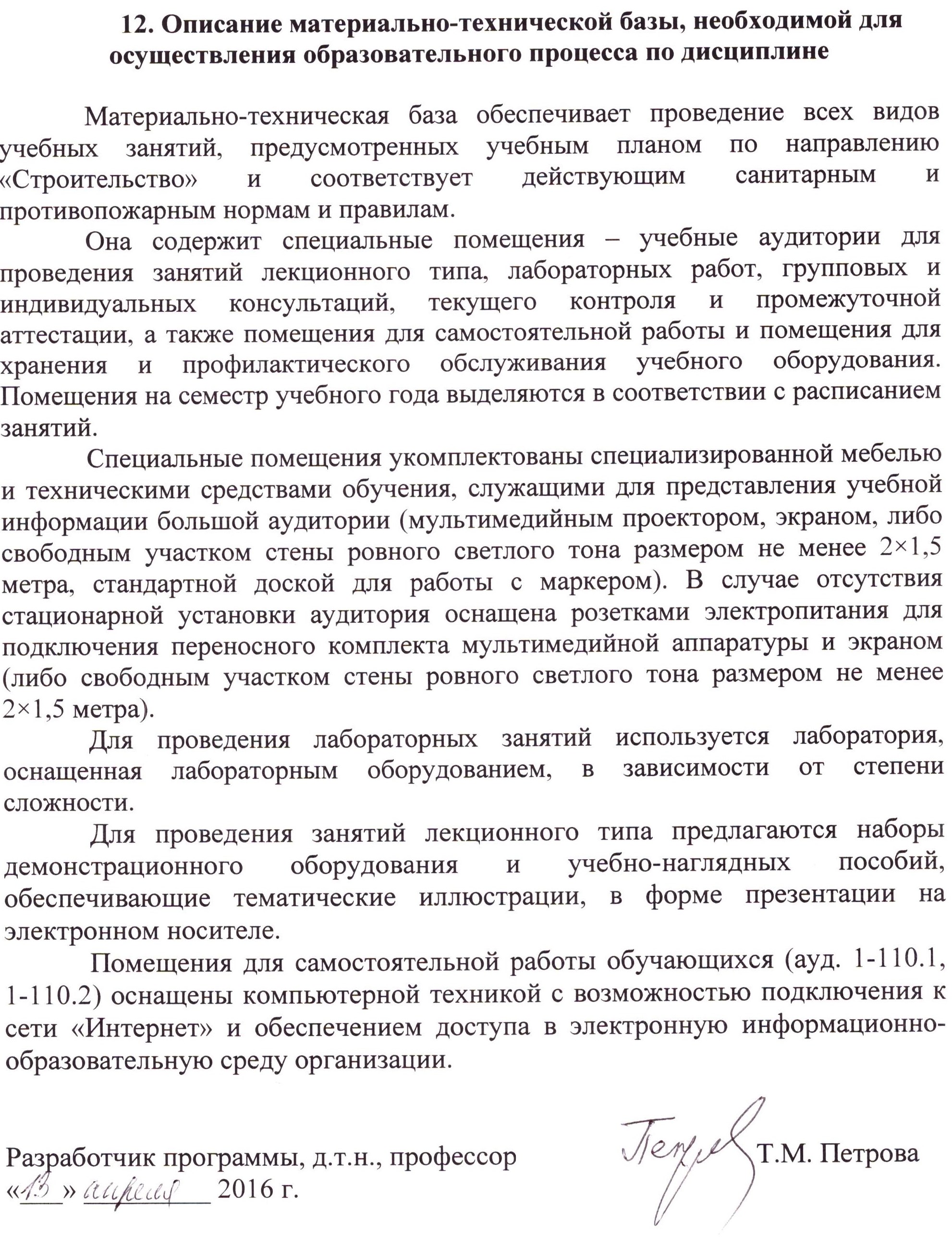 Вид учебной работыВсего часовСеместрВид учебной работыВсего часов3Контактная работа (по видам учебных занятий)В том числе:лекции (Л)практические занятия (ПЗ)лабораторные работы (ЛР)36––3636––36Самостоятельная работа (СРС) (всего)3636Контроль––Форма контроля знанийЗЗОбщая трудоемкость: час / з.е.72/272/2Вид учебной работыВсего часовКурсВид учебной работыВсего часов2Контактная работа (по видам учебных занятий)В том числе:лекции (Л)практические занятия (ПЗ)лабораторные работы (ЛР)12––1212––12Самостоятельная работа (СРС) (всего)5656Контроль44Форма контроля знанийЗ, КЛРЗ, КЛРОбщая трудоемкость: час / з.е.72/272/2№ п/пНаименование раздела дисциплиныСодержание раздела1Нормативная база проведения испытаний строительных материалов и изделийОзнакомление с основными стандартами по контролю качества строительных материалов и изделий; требованиями, предъявляемыми к материалам и изделиям; методами проведения испытания; обработки и оценки результатов.2Современное испытательное оборудование для оценки прочности строительных материалов и изделийОзнакомление с лабораторной базой и методами проведения испытаний; разрывные машины; пресса; оборудование для проведения специализированных испытаний: пульсаторы; твердомеры, копры, машины для проведения испытаний на длительную прочность; на кручение.3Арматура железобетонных конструкцийКлассификация и маркировка; порядок определения химического состава арматурной стали; проведение испытаний на растяжение и изгиб в холодном состоянии;  обработка и оценка результатов.4Сварные соединения арматурных и закладных изделий для железобетонных конструкцийОсновные методы контроля сварных соединений; проведение испытаний на разрыв и срез сварных соединений; обработка и оценка результатов.5Механические соединения арматуры для железобетонных конструкцийТипы механических соединений арматурных изделий; основные методы контроля механических соединений; проведение испытаний на разрыв механических соединений арматуры;  обработка и оценка результатов.6Стальные арматурные семипроволочные канатыТипы и маркировка канатов; особенности проведения испытаний на разрыв; проведение испытаний на разрыв семипроволочных канатов с определением модуля Юнга; обработка и оценка результатов.7Методы определения и нормирование показателей качества сварных соединенийСистема формирования качества промышленной продукции сварочного производства; классификация дефектов; требования, предъявляемые к выполнению сварочных работ.8Визуально-измерительный контроль сварных соединений строительных металлоконструкцийПорядок выполнения визуального и измерительного контроля; проведение визуально-измерительного контроля на различных образцах сварных соединений.9Ультразвуковой контроль сварных соединений строительных металлоконструкцийПодготовка к ультразвуковому контролю сварных   соединений; параметры ультразвукового контроля стыковых сварных швов; параметры ультразвукового контроля тавровых сварных  швов с полным проплавлением корня шва; проведение контроля; оценка качества; ультразвуковой контроль сварных стыковых и тавровых соединений арматуры железобетонных конструкций.10Бетон. Определение прочности бетона по контрольным образцамТребования к контрольным образцам, их изготовлению, твердению и хранению; подготовка образцов к испытаниям; проведение испытаний на сжатие с определением кубковой и призменной прочности; проведение испытаний на растяжение при изгибе; проведение испытаний на растяжение при раскалывании; обработка и оценка результатов;  ознакомление с методами проведения испытаний на осевое растяжение, на определение модуля  упругости и коэффициента Пуассона, на определение истираемости бетона.11Бетон. Определение марок бетона по водонепроницаемости и морозостойкостиОпределение водонепроницаемости бетона по методу «мокрого пятна»; ускоренный метод определения водонепроницаемости бетона по его воздухопроницаемости; ознакомление с методами определения марки бетона по морозостойкости.12Бетон. Определение прочности бетона неразрушающими методамиОзнакомление с методами испытаний и приборной базой; определение местоположения арматуры в железобетонных конструкциях – проведение испытаний и анализ результатов;  проведение испытаний по определению прочности бетона методом «отрыва со скалыванием»; методом упругого отскока; методом ударного импульса; обработка и оценка результатов. Определение прочности бетона ультразвуковыми методами контроля;  обработка и оценка результатов; применение ультразвукового метода для поиска дефектов; определение глубины трещины.13Бетон. Определение прочности по образцам, отобранным из конструкцийТребования, предъявляемые  к образцам; требования к отбору образцов; требования к изготовлению и хранению образцов; проведение испытаний  по определению прочности на сжатие; обработка и оценка результатов.№ п/пНаименование раздела дисциплиныЛПЗЛРСРС1Нормативная база проведения испытаний строительных материалов и изделий––222Современное испытательное оборудование для оценки прочности строительных материалов и изделий––423Арматура железобетонных конструкций––444Сварные соединения арматурных и закладных изделий для железобетонных конструкций––225Механические соединения арматуры для железобетонных конструкций––226Стальные арматурные семипроволочные канаты––267Методы определения и нормирование показателей качества сварных соединений––228Визуально-измерительный контроль сварных соединений строительных металлоконструкций––229Ультразвуковой контроль сварных соединений строительных металлоконструкций––4410Бетон. Определение прочности бетона по контрольным образцам––4411Бетон. Определение марок бетона по водонепроницаемости и морозостойкости––2212Бетон. Определение прочности бетона неразрушающими методами––4413Бетон. Определение прочности по образцам, отобранным из конструкций––22ИтогоИтого––3636№ п/пНаименование раздела дисциплиныЛПЗЛРСРС1Нормативная база проведения испытаний строительных материалов и изделий–––42Современное испытательное оборудование для оценки прочности строительных материалов и изделий––243Арматура железобетонных конструкций–––44Сварные соединения арматурных и закладных изделий для железобетонных конструкций–––45Механические соединения арматуры для железобетонных конструкций–––26Стальные арматурные семипроволочные канаты–––27Методы определения и нормирование показателей качества сварных соединений––248Визуально-измерительный контроль сварных соединений строительных металлоконструкций–––49Ультразвуковой контроль сварных соединений строительных металлоконструкций––2610Бетон. Определение прочности бетона по контрольным образцам––2611Бетон. Определение марок бетона по водонепроницаемости и морозостойкости–––612Бетон. Определение прочности бетона неразрушающими методами––2413Бетон. Определение прочности по образцам, отобранным из конструкций––26ИтогоИтого––1256№п/пНаименование раздела дисциплиныПеречень учебно-методического обеспечения1Нормативная база проведения испытаний строительных материалов и изделийА.В. Бенин, А.П. Лейкин, С.В. НиколаевЭкспериментальные методы контроля качества строительных материалов и конструкций: учебное пособие [Электронный ресурс] - Режим доступа: http://www.mech-lab.ru/, свободный2Современное испытательное оборудование для оценки прочности строительных материалов и изделийА.В. Бенин, А.П. Лейкин, С.В. НиколаевЭкспериментальные методы контроля качества строительных материалов и конструкций: учебное пособие [Электронный ресурс] - Режим доступа: http://www.mech-lab.ru/, свободный3Арматура железобетонных конструкцийА.В. Бенин, А.П. Лейкин, С.В. НиколаевЭкспериментальные методы контроля качества строительных материалов и конструкций: учебное пособие [Электронный ресурс] - Режим доступа: http://www.mech-lab.ru/, свободный4Сварные соединения арматурных и закладных изделий для железобетонных конструкцийА.В. Бенин, А.П. Лейкин, С.В. НиколаевЭкспериментальные методы контроля качества строительных материалов и конструкций: учебное пособие [Электронный ресурс] - Режим доступа: http://www.mech-lab.ru/, свободный5Механические соединения арматуры для железобетонных конструкцийА.В. Бенин, А.П. Лейкин, С.В. НиколаевЭкспериментальные методы контроля качества строительных материалов и конструкций: учебное пособие [Электронный ресурс] - Режим доступа: http://www.mech-lab.ru/, свободный6Стальные арматурные семипроволочные канатыА.В. Бенин, А.П. Лейкин, С.В. НиколаевЭкспериментальные методы контроля качества строительных материалов и конструкций: учебное пособие [Электронный ресурс] - Режим доступа: http://www.mech-lab.ru/, свободный7Методы определения и нормирование показателей качества сварных соединенийА.В. Бенин, А.П. Лейкин, С.В. НиколаевЭкспериментальные методы контроля качества строительных материалов и конструкций: учебное пособие [Электронный ресурс] - Режим доступа: http://www.mech-lab.ru/, свободный8Визуально-измерительный контроль сварных соединений строительных металлоконструкцийА.В. Бенин, А.П. Лейкин, С.В. НиколаевЭкспериментальные методы контроля качества строительных материалов и конструкций: учебное пособие [Электронный ресурс] - Режим доступа: http://www.mech-lab.ru/, свободный9Ультразвуковой контроль сварных соединений строительных металлоконструкцийА.В. Бенин, А.П. Лейкин, С.В. НиколаевЭкспериментальные методы контроля качества строительных материалов и конструкций: учебное пособие [Электронный ресурс] - Режим доступа: http://www.mech-lab.ru/, свободный10Бетон. Определение прочности бетона по контрольным образцамА.В. Бенин, А.П. Лейкин, С.В. НиколаевЭкспериментальные методы контроля качества строительных материалов и конструкций: учебное пособие [Электронный ресурс] - Режим доступа: http://www.mech-lab.ru/, свободный11Бетон. Определение марок бетона по водонепроницаемости и морозостойкостиА.В. Бенин, А.П. Лейкин, С.В. НиколаевЭкспериментальные методы контроля качества строительных материалов и конструкций: учебное пособие [Электронный ресурс] - Режим доступа: http://www.mech-lab.ru/, свободный12Бетоны. Определение прочности бетона неразрушающими методамиА.В. Бенин, А.П. Лейкин, С.В. НиколаевЭкспериментальные методы контроля качества строительных материалов и конструкций: учебное пособие [Электронный ресурс] - Режим доступа: http://www.mech-lab.ru/, свободный13Бетон. Определение прочности по образцам, отобранным из конструкцийА.В. Бенин, А.П. Лейкин, С.В. НиколаевЭкспериментальные методы контроля качества строительных материалов и конструкций: учебное пособие [Электронный ресурс] - Режим доступа: http://www.mech-lab.ru/, свободный